Fecha: agosto 27 y 29Tema: Normas de cortesíaLas normas de cortesía son frases que utilizamos en la conversación para expresar nuestro agradecimiento. Algunas de estas frases son: Buenos días, Buenas noches, Buenas tardes, Gracias, Con permiso, Disculpa, Muy amable, Pase usted, Le ofrezco mi puesto, Por favor, No volverá a suceder, etc.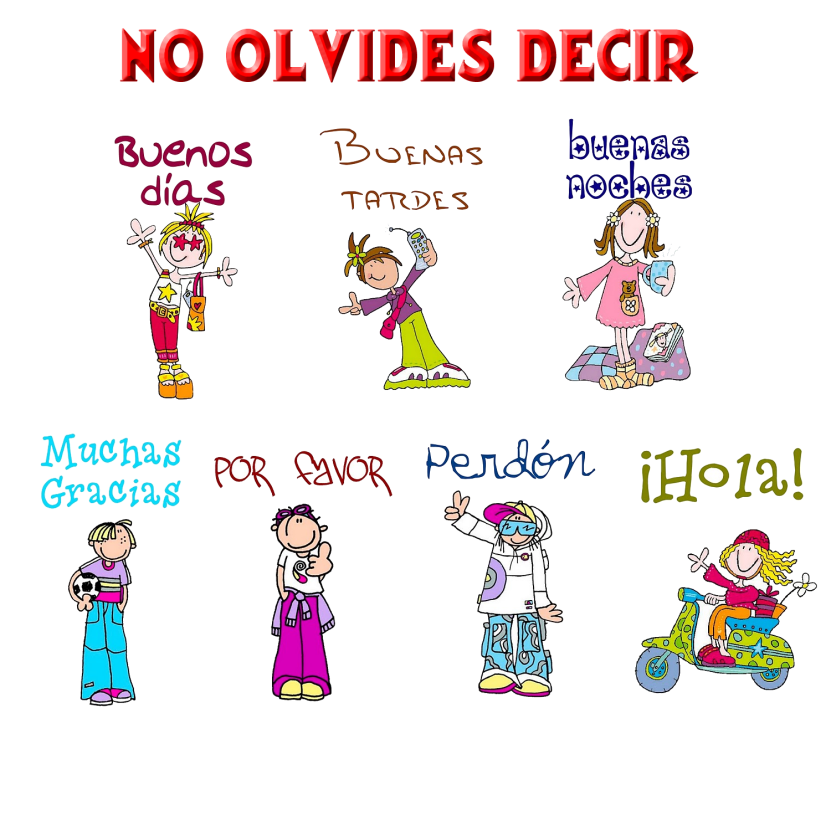 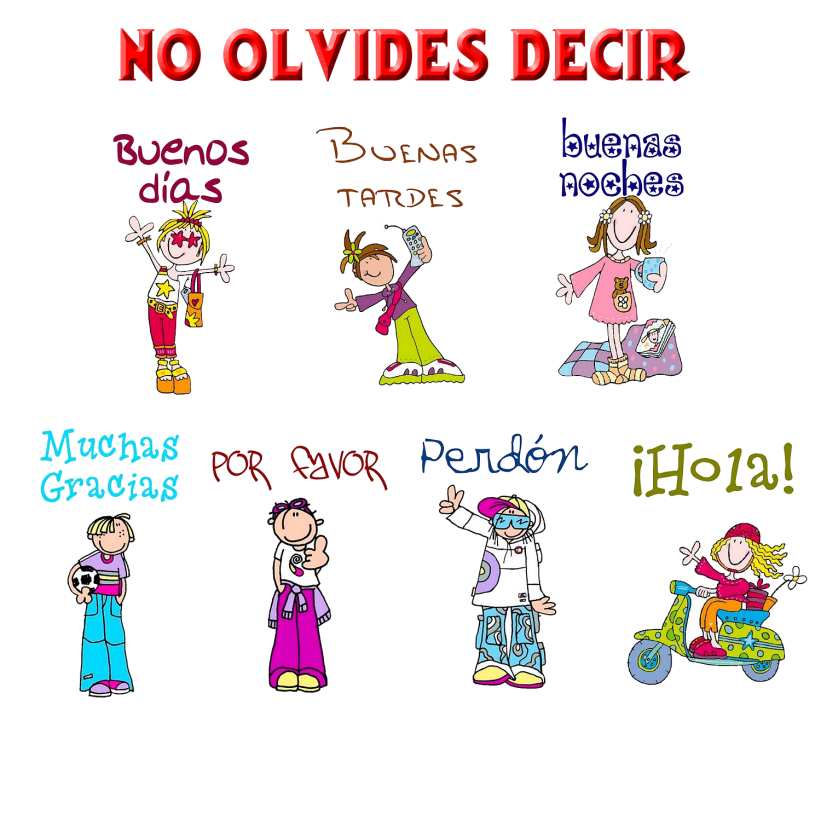 Actividad: Con las frases utilizadas para ser cortes, inventa un cuento titulado “palabras mágicas”, crea unos personajes divertidos y al final realiza el dibujo de tu cuento. Recuerda que este cuento debe tener una moraleja o enseñanza.Completa los siguientes cuadros y realiza el dibujo correspondiente.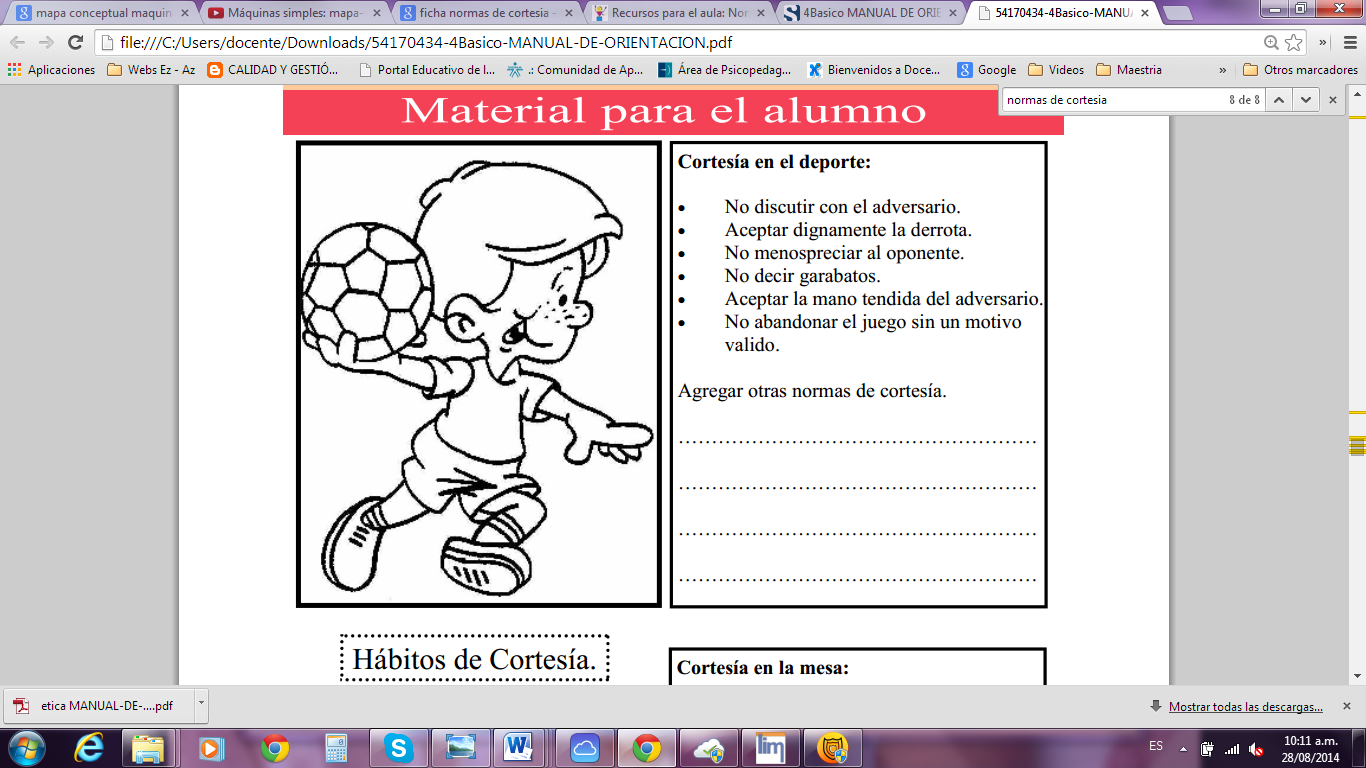 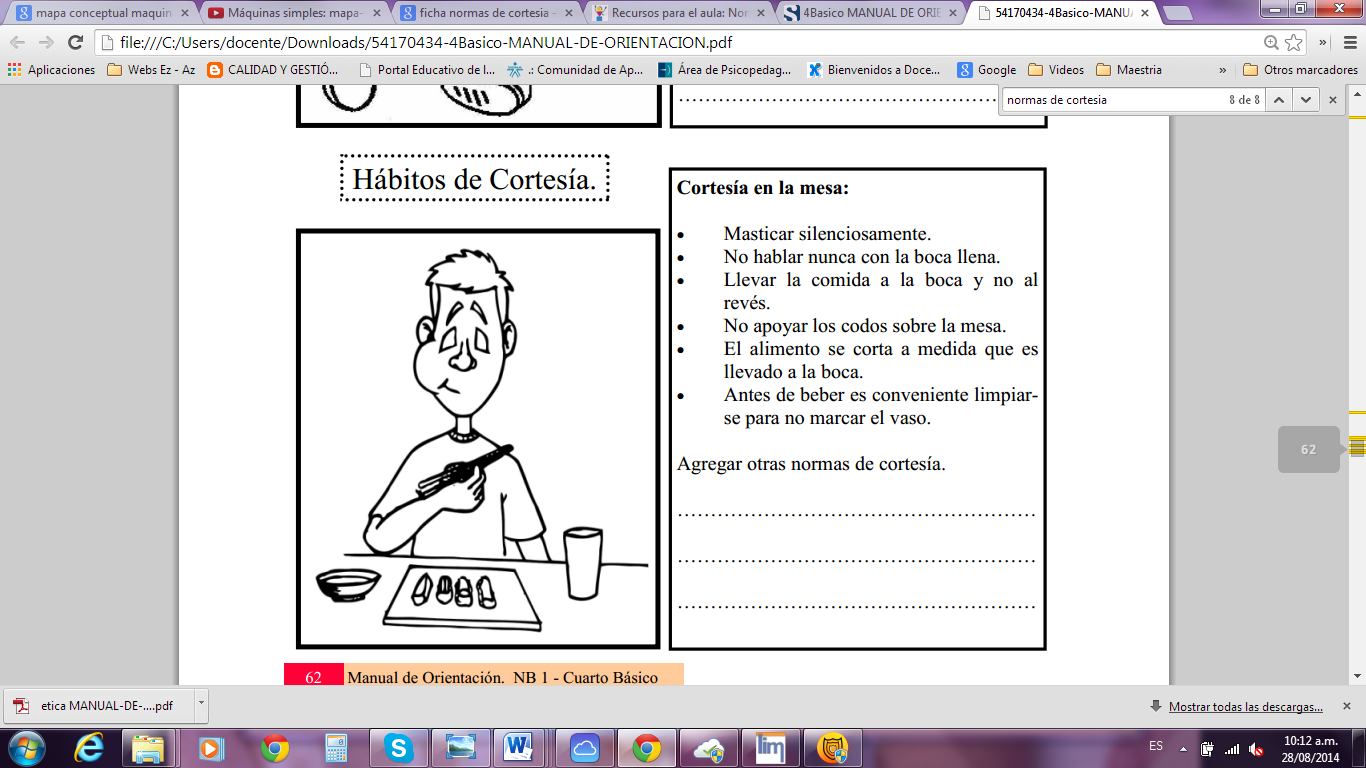 